ഗണിതം        സംഖ്യബോധം,ചതുഷ്‌ക്രിയകൾ എന്നിവ ഉറപ്പിക്കുന്നതിനുവേണ്ടി വിവിധ പഠനപ്രവർത്തനങ്ങൾ കണ്ടെത്തി .ഗണിത കിറ്റിലെ വിവിധ വസ്തുക്കൾ ഉപയോഗിച്ചുഗണിതം വളരെ താല്പര്യത്തോടെ പഠിക്കുവാൻ കുട്ടികൾക്കു സാധിച്ചു .ഉല്ലാസഗണിതവുമായി ബദ്ധപ്പെട്ട പഠനോപകരണങ്ങൾ രക്ഷിതാക്കൾക്കു പരിചയപ്പെടുത്തി കൊടുത്തതുമൂലം വീട്ടിലും ഗണിത പഠനം രസകരമായി തീർക്കുവാൻ സാധിച്ചു .സങ്കലനം ,വ്യവകലനം ,ഗുണിതം,ഹരണം എന്നീചതുഷ്‌ക്രിയകൾ കുട്ടികൾ പഠനോപകാരങ്ങൾ ഉപയോഗിച്ചു പഠിക്കുന്നു . 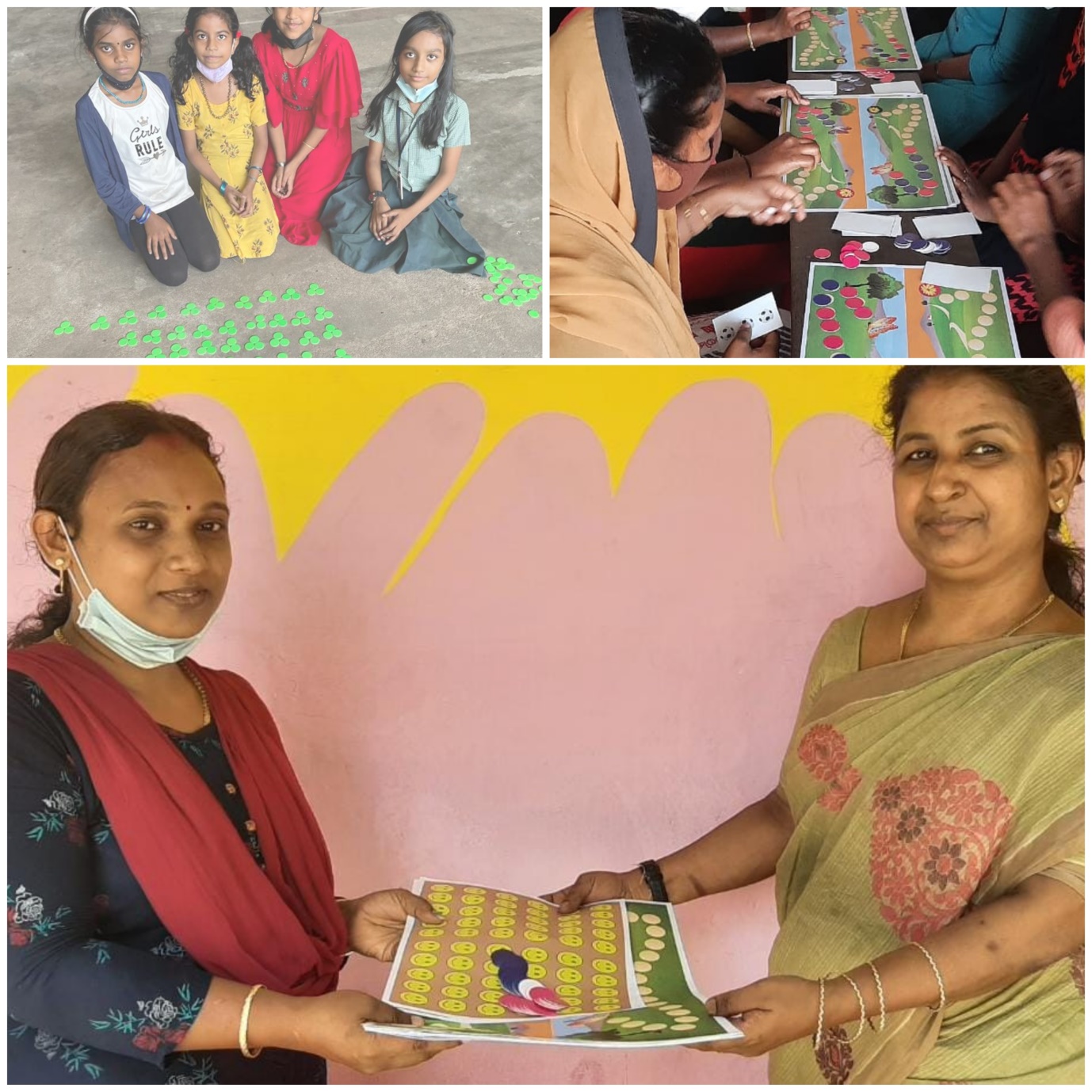 